Kategorie A 	 Persönlichkeiten 	 Schweizer Solarpreis 2014Die Familie Unternährer fördert mit ihrer Ueli-Hof AG die natur- und tiergerechte Erzeugung von Lebensmitteln. 1996 installierte sie in ihrem Betrieb, dem Bio-Hof Mättiwil nahe Luzern, die ers- te 14 kWp-Solaranlage, die 2013 durch eine neue, mehr als doppelt so grosse 33 kWp-Anlage ersetzt wurde. Die insgesamt 3 Solaranlagen des Ueli-Hofs mit 73 kWp erzeugen jährlich rund 75’900 kWh, womit der Gesamtstrombedarf des Betriebes zu 118% gedeckt ist. Dieses Jahr eröffnet Ueli-Hof in Ebikon eine neue, zweistöckige Bio-Fleischmanufaktur mit einer 55 kWp- PV-Anlage. Dadurch steigt die Gesamtstromerzeugung voraussichtlich auf rund 120’900 kWh/a. Die Familie Unternährer sorgt damit für eine vorbildliche und umfassende Nachhaltigkeit des Ueli-Hofs.Familie Unternährer, Ueli-Hof AG, 6005 Luzern/LUDie Abwärme der rund 260 m2 grossen dachintegrierten 36 kWp-Anlage auf der Scheune des Bio-Hofs wird genutzt, um Heu zu trocknen. Die Ueli-Hof AG ist regio-Les rejets thermiques de l’installation de près de 260 m2 et 36 kWc, intégrée au toit de la grange de l’exploitation biologique, servent à sécher le foin. Avec son ancrage régional,Technische DatenStrombedarf des Bio-Hofs Mättiwil	kWh/aWohnhaus, Wohnung und Scheunen	64’201f AG)und Verarbeitungsbetriebe für Besichtigun- gen zugänglich. Eine ansprechend gestalte- te Webseite informiert ausführlich darüber.Die Idee zu einem nachhaltigen Ueli-Hof entstand 2002. Walter und Trudi Unternäh- rer eröffneten damals auf dem Hof Mättiwil mit Sohn Ueli Unternährer und dessen Part- nerin Lydia Frey den ersten Verkaufsladen für Bio-Fleisch-Erzeugnisse. Heute gehören bereits mehrere Bio-Betriebe aus der Region, die nach den Richtlinien von Bio Suisse und Ueli-Hof arbeiten, zur Erzeugergemein- schaft des Ueli-Hofs. Die bisherigen regio- nalen Verkaufsstandorte Mättiwil, Meggen und Luzern werden künftig durch die neue Bio-Fleischmanufaktur mit Verkaufsladen in Ebikon ergänzt.Die Familie Unternährer sorgt mit der na- tur-, tier- und umweltgerechten Erzeugung von Lebensmitteln sowie der Produktion von Solarenergie für eine beispielhafte und um- fassend nachhaltige Bewirtschaftung des Betriebs. Für die meist vorbildlich installier- ten PV-Dachanlagen und das grosse Enga- gement für die Solarenergie erhält die Fami- lie Unternährer mit ihrem Ueli-Hof den Schweizer Solarpreis 2014.agricoles et de transformation. Un site web bien conçu donne des informations détail- lées.L’idée d’une ferme Ueli-Hof durable a pris forme en 2002. Walter et Trudi Unternährer ont alors ouvert à Mättiwil, avec leur fils et sa partenaire Lydia Frey, le premier magasin de viande et produits carnés bio. Plusieurs ex- ploitations biologiques de la région y partici- pent aujourd’hui, en travaillant selon les di- rectives de Bio Suisse et d’Ueli-Hof. La nouvelle manufacture de viande d’Ebikon vien- dra prochainement compléter les points de vente régionaux de Mättiwil, Meggen et Lu- cerne.Avec une production d’aliments respectueu- sedelanature,desanimaux,del’environnement d’une part et une production d’énergie solaire d’autre part, la famille Unternährer veille à gérer durablement son exploitation. Pour ses remarquables installations PV en toiture et pour son engagement résolu en faveur de l’énergie solaire, la famille Unternährer de Ueli-Hof reçoit le Prix Solaire Suisse 2014.Total:	128.5 120’942◊ Bestätigt von CKW am 17.7.2014 Peter Suter, Tel. 041 249 59 20KontaktUeli-Hof AG:Mättiwil 16005 St. Niklausen/LuzernTel. 041 911 22 20info@uelihof.chBio-Fleischmanufaktur:Industriestrasse 16030 EbikonTel. 041 911 22 22PV-Anlagen:BE | Netz AG Bau und EnergieIndustriestrasse 46030 Ebikon LUTel. 041 319 00 00info@benetz.chBilder: Arnold+Braun Grafi  Design 6005 Luzern20     |    Schweizer Solarpreis 2014    |    Prix Solaire Suisse 2014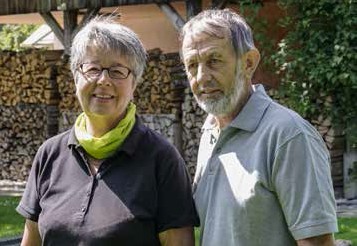 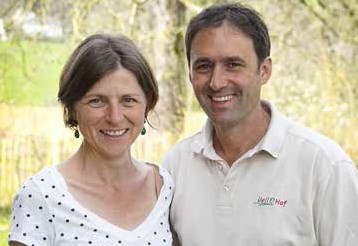 1	2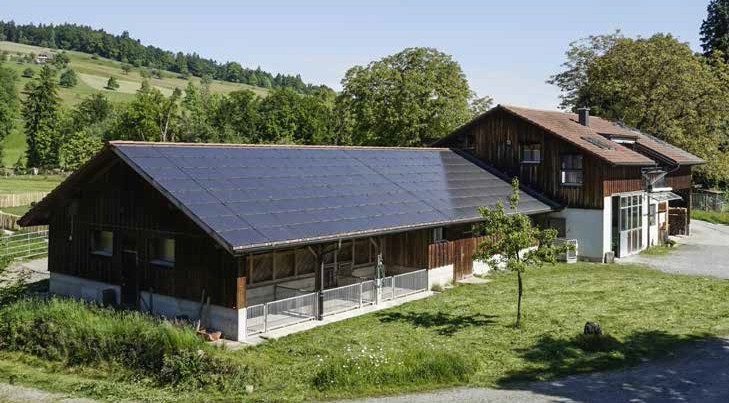 3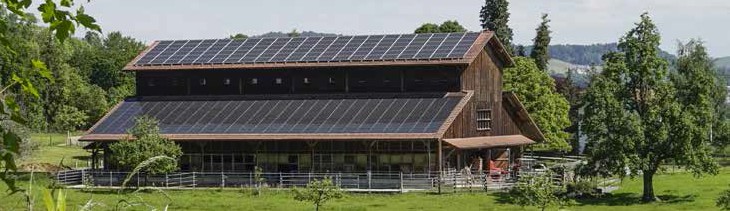 4Trudi und Walter Unternährer, 2014.Lydia Frey und Ueli Unternährer, Schwiegertoch- ter und Sohn.Ganzflächig integrierte 19 kWp PV-Anlage auf dem Schweinestall (Baujahr 2012).Scheune mit Heubelüftung (PV-Anlage oben: 33 kWp, PV-Anlage unten: 36 kWp).Schweizer Solarpreis 2014    |    Prix Solaire Suisse 2014   |    21